StoryA country with decade of civil war, further ravaged by an Ebola epidemic continues to be saddled by huge challenges of addressing post-war and Ebola Recovery shocks. The odds have not been in the favor of Bawbaw Community children hoping to complete their education and development aspirations.In Sierra Leone’s Western Rural District lies the Bawbaw community; housing pupils from four other communities with only one available Primary School and a Nursery School; Christ the King Evangelical Lutheran. After several considerations of children missing out of their educational calendar for almost a year during the Ebola outbreak in 2014, the government deemed it safe and acceptable enough to have schools re-opened and get kids back into the classrooms.But this has not helped children in this community; as there will be nowhere to sit and write except on broken benches and cement bricks. This has made learning even more complex for these children. Making matters worse, the nursery school which collapsed in the course of the rains in 2016 has now increased the burden on the Primary School with only three classrooms. A school now housing well around 400 children, has no option at the moment but to have combined classes because of the insufficiency of the classrooms.What does that mean for these children and their future in this community and the country as a whole? An un-certain and bleak future with huge unmet needs for leaders of tomorrow – our children.
 That means that there are countless children in these communities who understands the hope that comes with being educated, but don't know how they will afford the privilege of attending and continuing school. That's where we need you!HELP RESTORE THIS SCHOOL TO A NORMAL LEARNING ENVIRONMENT! Helping Christ the King Evangelical Lutheran School.
 We are a group of committed young change makers (in and outside of the community) with great desires of supporting children especially with friendlier spaces that enhances learning for children. We can’t do this alone, and we need you, your community, institution, family and friends to help us. We want to begin rewriting the stories of hope for our children in Bawbaw community and one way we can start doing so is to support an enabling learning space where every pupil can have a chair to sit and desks to place their books and write. Given the school’s current condition, there is a lot of work to be done. We have met with experienced contractors and have decided to begin with stabilizing the sitting (chairs and desk) conditions and most importantly the toilet facility. The cost to stabilize and restore these facilities will be US$3,500. The total immediate restoration cost, which is a really small but ambitious goal for this community school, we need your help. We would greatly appreciate any contribution you can make, even if it is connecting us with others who would make a contribution. And, if you have further ideas as to how we can better improve the school, please share those as well.The next phase of this project will be a class room expansion; with at least three additional classrooms to further depopulate an already combined learning space.What will your donations contribute to?Procurement and production of 70 chairs and desksRehabilitation of the Classrooms as  convenient learning spaces for childrenRehabilitation of the only toilet facility at the schoolPainting of the school’s classrooms apartments.THE FUNDRAISING MOVEPioneered by the Youth Partnership for Peace and Development, West African Youth Network and the Sierra Leone Debating Council, this fundraising drive is hugely an inclusive process with the help of officials from the school and the community it is located. Thank you Joseph Jalloh (Western Area Rural Youth Council Chairman) and Hassan Kanu (Teacher at the School) for helping with the school's information.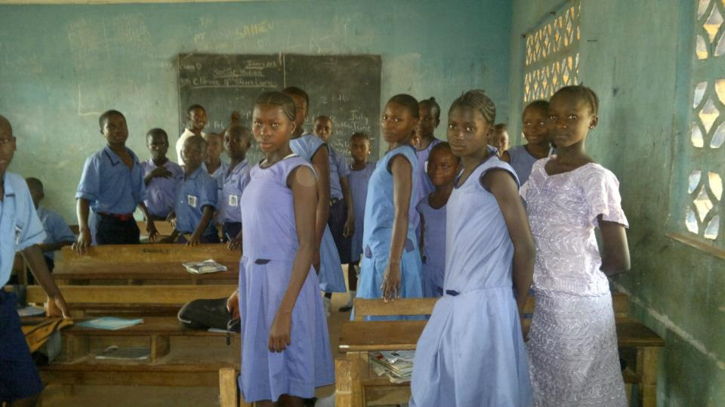 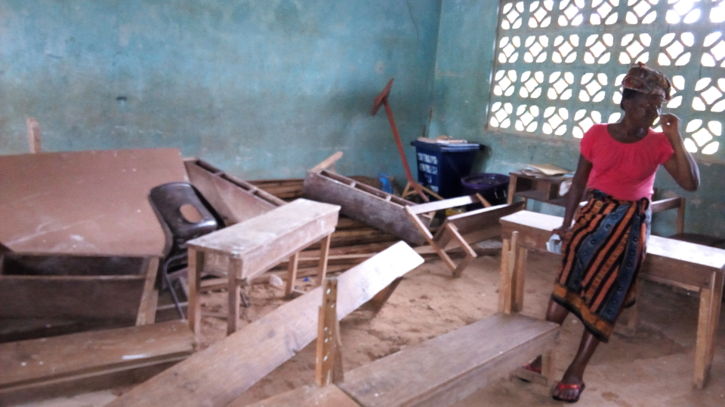 